Name: ___________________   Hr. _____NOTES:  11.4 Meiosis Genes  and Chromosomes_______--- a  _______________   of DNA that   __________  the   ____________________  of a  _________________Organisms have ______   of  _________________   of  _______A  ________________  or more  _______  on each  ___________________________________  occur in  _______--- ____ from  ______ and _____  from dad.__________________-----  _______________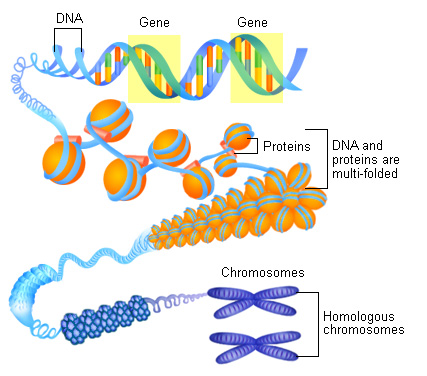 Genes, Chromosomes, and NumbersA  _______  with  ______ of each kind of _______________:----- _________  Cell----- _________----- ___nA  ______  with  _____   of each kind  of ________________:           -----  __________   or  _____  cell           -----  __________	      ----- n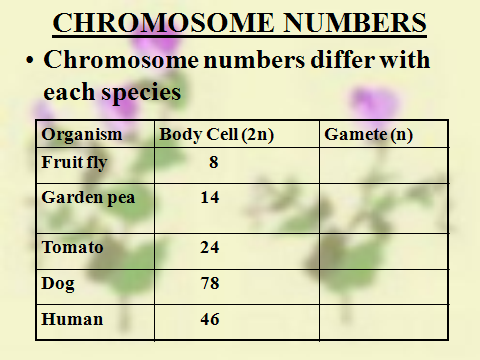 MeiosisWhat is _________?---  Cell  _________ that ___________  gametes containing  ______ the  ________  of ___________________(haploid cells)--- ________  gametes are called  ________--- female  __________ are called  _______--- When a _________   fertilizes an ______, the resulting  _____  is a _________(sexual reproduction)Why ________?---IF we get  ______ from mom and _____ from dad, there has to be a _____________  within _____ that ________ those  “____” cells!---- Chromosome _______________  cannot _________ each ___________.Phases of Meiosis Interphase---  ______________  activity, ___________ chromosomes Prophase I---- ___________   forms (______  homologous  ___________ )----  ______________  over  ____________  occurs 		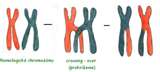 Metaphase I --- _______________  line up in the ____________Anaphase  I --- _______________  chromosomes _________ and move to opposite ends.Telephase I --- ________ cells are formed.Prophase II--- _________ become ___________.Metaphase II--- chromatids ______ up in the ________.Anaphase II---paired chromatids  _________ and move to opposite _____.Telophase II---  _____  haploid cells have been formed, having _______ of the ________ number (n) of the organism’s  ______ cells.